	Aktuellt nr 6 21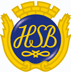 Bostadsrättsföreningen Måran 2, Västra Nobelgatan 4, 703 55  ÖrebroInformation från styrelsen.Rengöring av fastighetens stammarDen 31 maj kommer stamspolning att påbörjas vid Måran2. Det tar cirka 2 veckor att rengöra samtliga stammar i fastigheten. VOAV, leverantören, kommer inom kort att skicka ut information om hur arbetet ska genomföras. Fastighetens ytterdörrarStyrelsen har beslutat att förse fastighetens ytterdörrar med så kallade slutbleck. Ett slutbleck gör så att dörren låses upp automatiskt vid längre strömavbrott för det fall att dosans batteri laddar ut. PorttelefonFör att porttelefonen ska fungera är det viktigt att systemet har korrekta uppgifter. På förekommen anledning uppmanar styrelsen medlemmarna att senast den 28 maj maila till maran2orebro@outlook.com alternativt lämna en lapp vid receptionen med korrekta uppgifter, enligt nedan.NamnAdress och lägenhetsnummer (föreningens nummer – ej det fyrsiffriga)Mobilnummer/telefonnummerBrusande elementDet har kommit till styrelsens kännedom att det förekommer problem med brusande element. Styrelsen behöver veta hur stort problemet är. Styrelsen uppmanar därför medlemmar som upplever att elementen brusar att maila till maran2orebro@outlook.com alternativt lämna en lapp i receptionen med beskrivning av problemen, lägenhetsnummer, föreningensnummer, samt mobiltelefonnummer.  Måran 2 – en attraktiv föreningPå föreningsstämman pratade vi om att vi ville göra Måran 2 mer attraktiv. Styrelsen uppmanar därför alla medlemmar att komma in med förslag på hur vi kan utnyttja vår trädgård och våra lokaler på ett bättre sätt. Skicka era förslag till maran2orebro@outlook.com alternativt lämna en lapp i brevinkastet till receptionen senast den 28 maj. Samtliga inkomna förslag kommer att sammanställas och därefter får ni möjlighet att rösta på det förslag som ni vill ska genomföras. Årsstämma
Den 5 juni är det dags för årsstämma vid Måran 2. Med hänvisning till det rådande läget kommer stämman endast att genomföras som en poströstning. Kallelse inklusive instruktioner om hur poströstningen ska gå till kommer att delas ut senast den 22 maj. Folkhälsomyndighetens föreskrifter och allmänna råd (HSLF-FS 2020:12)Med hänvisning till FHM är det inte möjligt att hyra föreningslokalen för större sammankomster fram till den 30 juni 2021. Sällskapen får uppgå till max 8 personer. Övernattning, fåtal personer åt gången, är OK. Kontakt med styrelsen och ExpeditionenStyrelsen påminner om att  kontakt med styrelsen i första hand tas genom maran2orebro@outlook.com alt lapp i expeditionens brevinkast. Expeditionen är bemannad måndagar mellan kl 17-18, jämna veckor. Expeditionen kommer att vara sommarstängd under juli och augusti. Nästa styrelsemöte			26 maj 2021Hälsningar!Styrelsen